Moja županija (3)Istraži i ispuni. 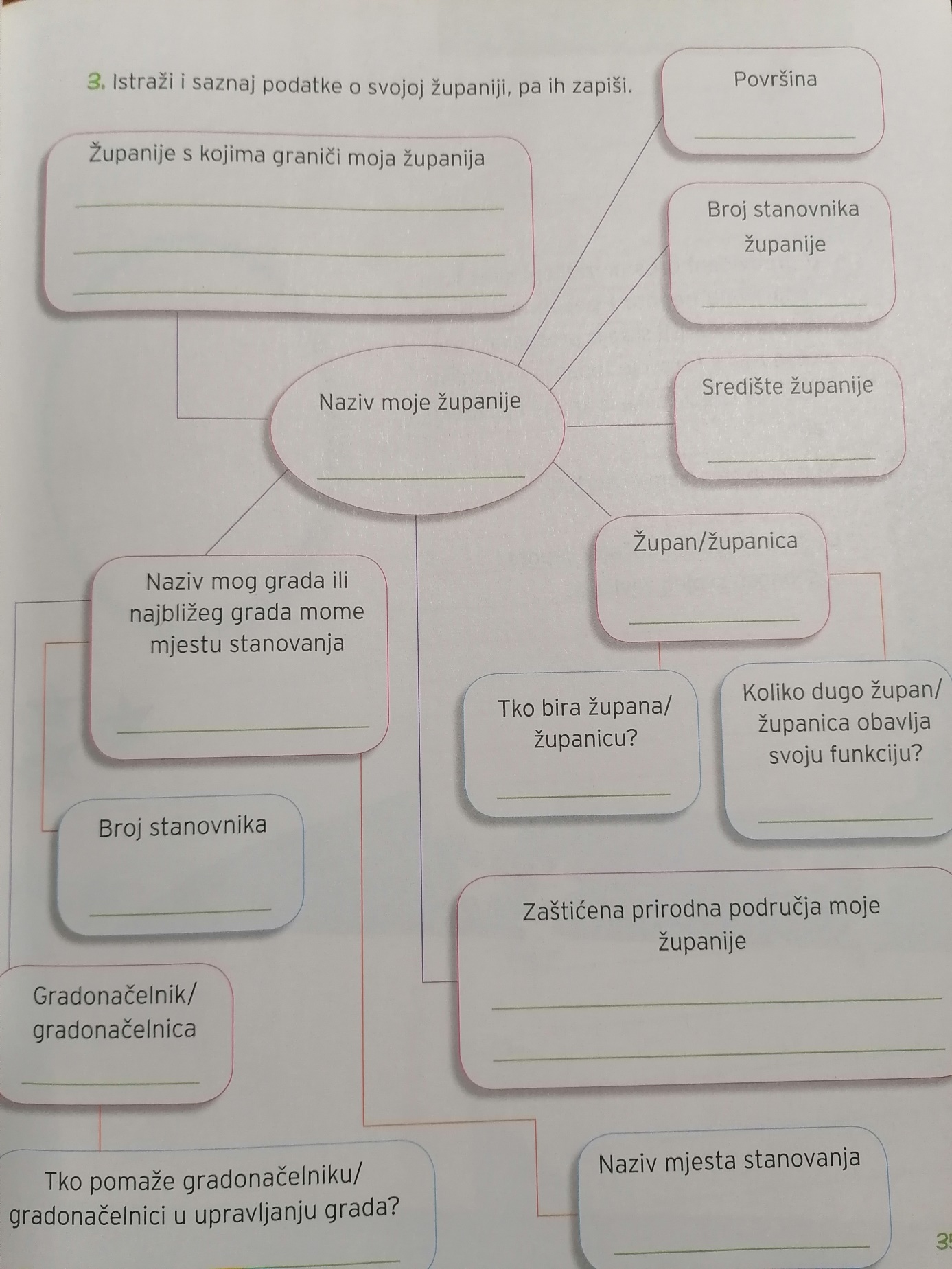 